Периодическое  печатное издание нормативных правовых актов Усть-Ярульского сельсовета, утвержденное решением сессии депутатов Усть-Ярульского  сельского Совета   Ирбейского района от  20.12.2005 г. за № 25Газета распространяется бесплатно.07.12.2020 № 24 (2020) 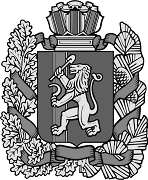 АДМИНИСТРАЦИЯ УСТЬ-ЯРУЛЬСКОГО СЕЛЬСОВЕТАИРБЕЙСКОГО РАЙОНА КРАСНОЯРСКОГО КРАЯПОСТАНОВЛЕНИЕ 26.11.2020 г.  	                     с. Усть-Яруль                                         № 38-пгО внесении изменений в постановление Администрации Усть-Ярульского сельсовета Ирбейского района Красноярского края от 26.12.2016г. № 73-пг «Об утверждении Положения о межведомственной комиссии по вопросам признания помещений жилыми помещениями, пригодными (непригодными) для проживания граждан, а также многоквартирного дома аварийным и подлежащим сносу или реконструкции»В соответствии с изменениями, внесенными постановлением Правительства Российской Федерации от 29.11.2019 № 1535, руководствуясь Уставом Усть-Ярульского сельсовета Ирбейского района Красноярского края  постановляю:1. Внести в приложение к постановлению Администрации Усть-Ярульского сельсовета Ирбейского района Красноярского края от 26.12.2016г. № 73-пг «Об утверждении Положения о межведомственной комиссии по вопросам признания помещений жилыми помещениями, пригодными (непригодными) для проживания граждан, а также многоквартирного дома аварийным и подлежащим сносу или реконструкции» следующие изменения:1.1 в пункте 4 абзац 3 слово "проектно-изыскательской" заменить словом "специализированной".1.2 в пункте 19 слова «Секретарь комиссии» заменить словами « Орган местного самоуправления»2. Контроль за исполнением настоящего постановления оставляю за собой.         3. Настоящее постановление вступает в силу со дня, следующего за днем  опубликования в печатном издании « Усть-Ярульский вестник». Глава Усть-Ярульского сельсовета                                       М.Д. Дезиндорф